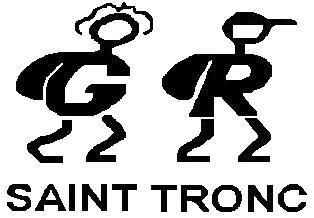 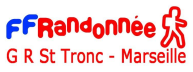 G.R Saint TroncCompte rendu de la réunion du bureau du 12/02/2016La réunion a commencé à 14h30, en présence de Michel ANTRAS, Daniel ARMAND, Jp FERRARO, G. GARCIA, R. GIBELLI, Jp GIRAUD, Mireille MAUGER et C. VITIELLO.Extension de l’Immatriculation TourismeAprès délibération, les membres du bureau autorisent le président à demander à utiliser l’extension de l’Immatriculation Tourisme du Comité Départemental de la Randonnée Pédestre des Bouches du Rhône, dans le cadre d’une coorganisation des séjours et voyages avec le Comité. Afin d’utiliser cette future extension, Gérald GARCIA se propose pour suivre un stage d’information pour devenir Correspondant Tourisme.Rando AVHIl y a changement de date : ce sera donc le samedi 20 février.Elle se déroulera près de l’étang de Balmont. Pour ceux qui covoiturerons les non-voyants rendez-vous à 9h à Castellane. Pour ceux qui souhaitent seulement accompagner, ils peuvent se rendre directement sur le site. Rendez-vous à 10h à Châteauneuf-les-Martigues, sur le parking au bout du chemin de PATAFLOUX, à droite.Fête de la RandoPoint d’orgue de la « Semaine de la rando » elle proposera le dimanche 03 avril au parc départemental de la Tour d’Arbois un grand nombre de circuits à difficultés variables. Pour en savoir plus se rendre sur le blog.Pour info :Daniel animera la rando citadine GR 13 de l’obélisque au MuCEM, le mercredi 30 marsJ-Pierre proposera une « rando-photos » de la Madrague à Callelongue le mardi 29 marsGrotte Chauvet – 13 maiLes inscriptions seront reçues (accompagnées de 15€ en espèces) jusqu’au 29/02, dernière limite. Les places non occupées dans le car seront mises à disposition des conjoints (moyennant 15€ en espèces, bien sûr).AG annuelleElle se tiendra le 20 juin chez notre amie Michèle dans sa merveilleuse propriété de Cassis.Elle s’accompagnera d’élections pour le renouvellement du conseil d’administration. Camille ne se représentera pas. Quant à Michel, même s’il se présente, il ne souhaite plus assurer la charge de président. Une information précise sera envoyée en temps voulu pour donner toutes indications utiles.Séjour-rando de septembreLe principe est posé pour la période du 5 au 10 septembre, vraisemblablement dans les Pyrénées. C’est Gérald qui va s’occuper de prendre les contacts, discuter les tarifs, etc…etc… Nous vous tiendrons informés.SubventionsIl a été décidé que, dans la limite des possibilités financières du club, elles seront utilisées en priorité sous forme de participation aux frais de déplacement à l’occasion de randonnées lointaines.Ainsi, le covoiturage pour aller à La Londe lundi passé n’a coûté que 10€ (au lieu de 20€) parce que Daniel a fait un abondement avec sa trésorerie.L'ordre du jour étant épuisé, la séance est levée à 16h30.			Le bureau